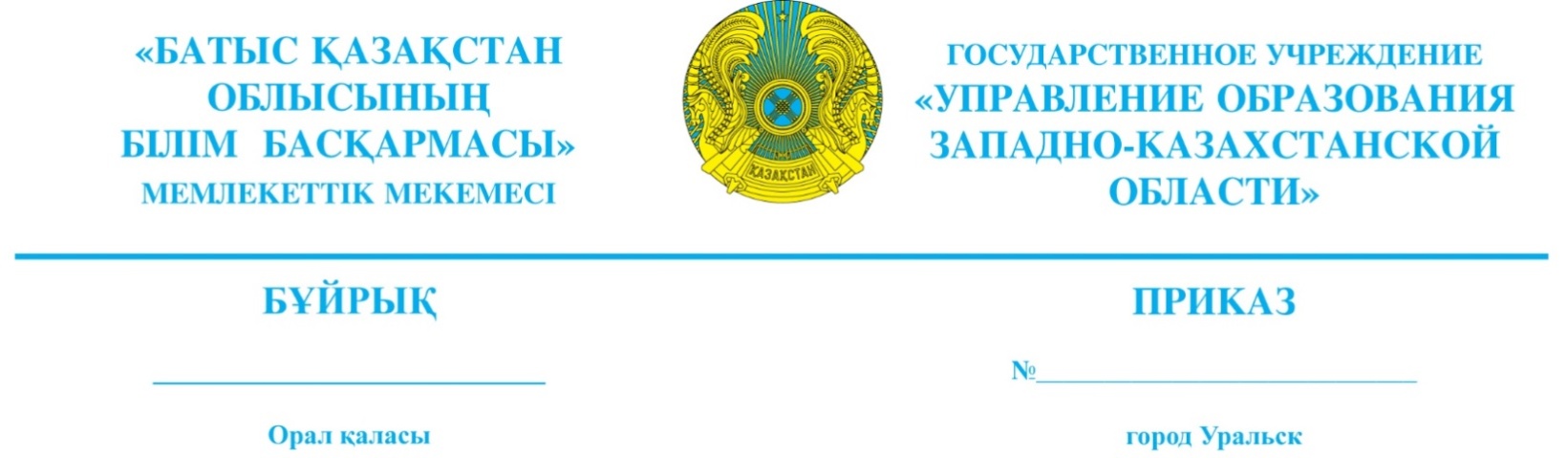 30.11.2016 ж.	937Батыс Қазақстан облысының  білім басқармасы басшысының 2015 жылы30 желтоқсандағы  «Батыс Қазақстан облысының білім басқармасының 2016-2018 жылдарға арналған бюджеттік бағдарламалары туралы»№861  бұйрығына  өзгерістеренгізу туралы Батыс Қазақстан облысы әкімдігінің 2015 жылғы 24 желтоқсандағы №369 «Батыс Қазақстан облыстық мәслихатының «2016-2018 жылдарға арналған облыстық бюджет туралы» 2015 жылғы 14 желтоқсандағы №29-2 шешімін іске асыру туралы» қаулысына, Батыс Қазақстан облысы әкімдігінің 2015 жылғы 24 желтоқсандағы №369 «Батыс Қазақстан облыстық мәслихатының «2016-2018 жылдарға арналған облыстық бюджет туралы» 2015 жылғы 14 желтоқсандағы №29-2 шешімін іске асыру туралы» қаулысына өзгерістер мен толықтырулар енгізу туралы Батыс Қазақстан облысы әкімдігінің 2016 жылғы 18 наурыздағы №76 қаулысына,  «Батыс Қазақстан облысы әкімдігінің 2015 жылғы 24 желтоқсандағы №369  «Батыс Қазақстан облыстық мәслихатының «2016-2018 жылдарға  арналған облыстық бюджет туралы»2015жылғы 14 желтоқсандағы №29-2 шешімін іске асыру туралы» қаулысына өзгерістер енгізу туралы» Батыс Қазақстан облысы әкімдігінің 2016 жылғы 15 сәуірдегі №117 қаулысына,  «Батыс Қазақстан облысы әкімдігінің 2015 жылғы 24 желтоқсандағы №369 «Батыс Қазақстан облыстық мәслихатының 2015 жылғы 14 желтоқсандағы №29-2 «2016-2018 жылдарға арналған облыстық бюджет туралы» шешімін іске асыру туралы» қаулысына өзгерістер  енгізу туралы» Батыс Қазақстан облысы әкімдігінің  2016 жылғы 24 маусымдағы № 200 қаулысына, «Батыс Қазақстан облысы әкімдігінің 2015 жылғы 24 желтоқсандағы №369 «Батыс Қазақстан облыстық мәслихатының 2015 жылғы 14 желтоқсандағы №29-2 «2016-2018 жылдарға арналған облыстық бюджет туралы» шешімін іске асыру туралы» қаулысына өзгерістер енгізу туралы» Батыс Қазақстан облысы әкімдігінің 2016 жылғы 28 шілдедегі  №227 қаулысына, «Қазақстан Республикасы Үкіметінің 2016 жылғы 29 шілдедегі №448 «Қазақстан Республикасы Үкіметінің арнайы резервінен қаражат бөлу туралы» қаулысын іске асыру туралы»  Батыс Қазақстан облысы әкімдігінің 2016 жылғы 3 тамыздағы №236 қаулысына,  «Батыс Қазақстан облысы әкімдігінің 2015 жылғы 24 желтоқсандағы №369 «Батыс Қазақстан облыстық мәслихатының 2015 жылғы 14 желтоқсандағы №29-2 «2016-2018 жылдарға арналған облыстық бюджет туралы» шешімін іске асыру туралы» қаулысына өзгерістер енгізу туралы» Батыс Қазақстан облысы әкімдігінің 2016 жылғы 10 тамыздағы  №252 қаулысына, 2015 жылғы  14 желтоқсандағы №29-2 «2016-2018 жылдарғаарналған облыстық бюджет туралы» шешіміне өзгерістер мен толықтырулар енгізу туралы» Батыс Қазақстан облыстық мәслихатының 2016 жылғы 15 қыркүйектегі  №6-1 шешіміне, «Батыс Қазақстан облысы әкімдігінің 2015 жылғы 24 желтоқсандағы №369 «Батыс Қазақстан облыстық мәслихатының 2015 жылғы 14 желтоқсандағы №29-2 «2016-2018 жылдарға арналған облыстық бюджет туралы» шешімін іске асыру туралы» қаулысына өзгерістер енгізу туралы» Батыс Қазақстан облысы әкімдігінің 2016 жылғы 13 қазандағы №308 қаулысына, «Мемлекеттік-жекешелік әріптестік жобаларының тұжырымдамасын әзірлеу кезінде мемлекеттік жекешелік әріптестік жобаларын консультациялық сүйемелдеуді қаржыландыру туралы» Батыс Қазақстан облысы әкімдігінің 2016 жылғы 13 қазандағы №313 қаулысына   және Батыс Қазақстан облыстық мәслихатының 2015 жылғы 14 желтоқсандағы №29-2 «2016-2018 жылдарға арналған облыстық бюджет туралы» шешіміне өзгерістер мен толықтырулар енгізу туралы» Батыс Қазақстан облыстық мәслихатының 2016 жылғы 18 қарашадағы №7-1 шешіміне сәйкес БҰЙЫРАМЫН:	1. «Батыс Қазақстан облысының білім басқармасының 2016-2018 жылдарға арналған бюджеттік бағдарламалары туралы» Батыс Қазақстан облысының білім басқармасы басшысының 2015 жылғы 30 желтоқсандағы №861 (басқарма басшысының 2016 жылғы 7 сәуірдегі №228, 2016 жылғы 21 сәуірдегі №269, 2016 жылғы 5 шілдедегі №543, 2016 жылғы  2016 жылғы 29 шілдедегі №606, 2016 жылғы 19 тамыздағы №657, 2016 жылғы 19 тамыздағы №658, 2016 жылғы 21 қыркүйектегі №739, 2016 жылғы 2 қарашадағы №870 бұйрықтарымен енгізілген өзгерістермен қоса) бұйрығының қосымшасына төменгідей өзгерістер енгізілсін:1) 003.000 «Арнайы білім беретін оқу бағдарламалары бойынша жалпы білім беру қызметтер» деген бюджеттік бағдарламасындағы:«Бюджеттік бағдарлама бойынша шығыстар, барлығы» деген кестесінің:- «Жалпы бюджеттік бағдарлама бойынша шығыстар» деген жолының «2016» бағанында «1047589,0» саны «1049251,0» санымен ауыстырылсын;  011 кіші бюджеттік бағдарламасы бойынша:- «Жалпы кіші бюджеттік бағдарлама бойынша шығыстар» деген жолының «2016» бағанында «265263,0» саны «263761,0» санымен ауыстырылсын;  015 кіші бюджеттік бағдарламасы бойынша:- «Жалпы кіші бюджеттік бағдарлама бойынша шығыстар» деген жолының «2016» бағанында «782326,0» саны «785490,0» санымен ауыстырылсын;2) 006.000 «Мамандандырылған білім беру ұйымдарында дарынды балаларға жалпы білім беру» деген бюджеттік бағдарламасындағы:«Бюджеттік бағдарлама бойынша шығыстар, барлығы» деген кестесінін:- «Жалпы бюджеттік бағдарлама бойынша шығыстар» деген жолының «2016» бағанында «825720,0» саны «834648,0» санымен ауыстырылсын;  011 кіші бюджеттік бағдарламасы бойынша:- «Жалпы кіші бюджеттік бағдарлама бойынша шығыстар» деген жолының «2016» бағанында «192622,0» саны «202659,0» санымен ауыстырылсын;  015 кіші бюджеттік бағдарламасы бойынша:- «Жалпы кіші бюджеттік бағдарлама бойынша шығыстар» деген жолының «2016» бағанында «633098,0» саны «631989,0» санымен ауыстырылсын;3) 007.000 «Облыстық ауқымда мектеп олимпиадаларын, мектептен тыс іс-шараларды және конкурстар өткізу» деген бюджеттік бағдарламасындағы:«Бюджеттік бағдарлама бойынша шығыстар, барлығы» деген кестесінің:- «Жалпы бюджеттік бағдарлама бойынша шығыстар» деген жолының «2016» бағанында «320966,0» саны «318976,0» санымен ауыстырылсын;011 кіші бюджеттік бағдарламасы бойынша:- «Жалпы кіші бюджеттік бағдарлама бойынша шығыстар» деген жолының «2016» бағанында «77708,0» саны «73620,0» санымен ауыстырылсын;015 кіші бюджеттік бағдарламасы бойынша:- «Жалпы кіші бюджеттік бағдарлама бойынша шығыстар» деген жолының «2016» бағанында «243258,0» саны «245356,0» санымен ауыстырылсын;4) 013.000 «Мемлекеттік органның күрделі шығыстары» деген бюджеттік бағдарламасымен толықтырылсын;5) 015.000 «Жетім балаларды, ата-анасының қамқорлығынсыз қалған балаларды әлеуметтік қамсыздандыру» деген бюджеттік бағдарламасындағы:«Бюджеттік бағдарлама бойынша шығыстар, барлығы» деген кестесінің:- «Жалпы бюджеттік бағдарлама бойынша шығыстар» деген жолының «2016» бағанында «290050,0» саны «289150,0» санымен ауыстырылсын;011 кіші бюджеттік бағдарламасы бойынша:- «Жалпы кіші бюджеттік бағдарлама бойынша шығыстар» деген жолының «2016» бағанында «63707,0» саны «62807,0» санымен ауыстырылсын;6) 024.000 «Техникалық және кәсіптік білім беру ұйымдарында мамандар даярлау» деген бюджеттік бағдарламасындағы:«Бюджеттік бағдарлама бойынша шығыстар, барлығы» деген кестесінің:- «Жалпы бюджеттік бағдарлама бойынша шығыстар»деген жолының «2016» бағанында «5 166 784,0» саны «5 164 239,0» санымен ауыстырылсын;  011 кіші бюджеттік бағдарламасы бойынша:- «Бюджеттік кіші бағдарлама бойынша шығыстар» деген жолында «Өңірлік экономикалық тұрақтылығын қамтамасыз етуге» деген жолының «2016» бағанында «197 507,0» саны «192 128,0» санымен ауыстырылсын;015 кіші бюджеттік бағдарламасы бойынша:- «Жалпы кіші бюджеттік бағдарлама бойынша шығыстар» деген жолының «2016» бағанында «3614297,0» саны «3617131,0» санымен ауыстырылсын;7) 029.000 «Әдістемелік жұмыс» деген бюджеттік бағдарламасындағы:«Бюджеттік бағдарлама бойынша шығыстар, барлығы» деген кестесінің:- «Жалпы бюджеттік бағдарлама бойынша шығыстар»деген жолының «2016» бағанында «52270,0» саны «53007,0» санымен ауыстырылсын;  011 кіші бюджеттік бағдарламасы бойынша:- «Бюджеттік кіші бағдарлама бойынша шығыстар» деген жолында «Өңірлік экономикалық тұрақтылығын қамтамасыз етуге» деген жолының «2016» бағанында «10659,0» саны «11396,0» санымен ауыстырылсын;8) 113.000 «Жергілікті бюджеттерден берілетін ағымдағы нысаналы трансферттер» деген бюджеттік бағдарламасындағы:«Бюджеттік бағдарлама бойынша шығыстар, барлығы» деген кестесінің:- «Жалпы бюджеттік бағдарлама бойынша шығыстар»деген жолының «2016» бағанында «1500439,0» саны «1440236,0» санымен ауыстырылсын;2. Басқарманың барлық қызметкерлері және жауапты бөлім басшылары тиісті көрсеткіштерін қол жету және бюджеттік бағдарламалардың іс-шараларын толық және уақытылы жүзеге асыру қамтамасыз етілсін.3. Осы бұйрықтың орындалуын бақылау басқарма басшысының орынбасары Н.Гайтпаеваға жүктелсін.Басқарма басшысы                             А.Мыңбаева          «Келісілді»                                                                        «Келісілді»басқарма басшысының                                                              басқарма басшысыныңорынбасары Н.Сабиров_____________                                  орынбасары Н.Гайтпаева _________         «Енгізілді»бюджеттік жоспарлау жәнебухгалтерлік есеп бөлімінін басшысы Е.Имангалиева____________